Фестиваль популярной науки 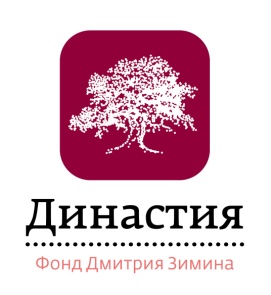 «Дни науки в Югре»18-26 ноября 2013 годаСургут (18-20 ноября 2013 года)Сургут (18-20 ноября 2013 года)Сургут (18-20 ноября 2013 года)КогдаЧтоГдеМероприятия в СургутеМероприятия в СургутеМероприятия в Сургуте18 ноября, понедельник10.30-12.3011.00-12.30Открытие Фестиваля                                                         Концертный номер «Театр книги»,  МБОУ СОШ № 1Приветственное словоАлександр Рудольфович  Пелевин, заместитель Главы городаПриветственное слово Татьяна Николаевна Османкина, директор департамента образования Администрации городаПриветственное слово Сергей Михайлович Косенок, ректор ГБОУ ВПО ХМАО-Югры«Сургутский государственный университет»Приветственное слово Алексей Анатольевич Дренин, председатель совета молодых ученых ХМАО-ЮгрыО проектах фонда  «Династия»Константин Сергеевич  Петров, директор программ фонда «Династия»Научно-популярная лекция«Веселые похороны бумажной книги, или Жизнь читателя в эпоху информационной революции»Александр Феликсович ГавриловГБОУ ВПО ХМАО-Югры«Сургутский государственныйуниверситет»,  гуманитарный корпус (ул. Энергетиков, 8)11.00-13.0015.00-17.00Театр Занимательной Науки«Его Величество Эксперимент»МБОУ гимназия «Лаборатория Салахова»    (б-р Свободы,6, главный корпус)  актовый зал11.00-18.0011.00-14.00 – 1 гр.15.00-18.00 – 2 гр.11.00-14.00 – 2 гр.15.00-18.00 – 1 гр.«Школьный научный клуб»Практические занятия по молекулярной биологии для школьников«Выделение ДНК. Гены на ладони» Николай Сергеевич Прохоров Семинар «Эволюция вокруг нас и внутри нас»Георгий Александрович Базыкин МБОУ средняя общеобразовательная школа № 10 с углубленным изучением отдельных предметов(ул. Северная,72а)11.00-12.30Семинар по математике для студентов педагогических специальностей«Математические миниатюры»Анна Николаевна АндрееваГБОУ ВПО ХМАО-Югры«Сургутский государственныйуниверситет»,  гуманитарный корпус (ул. Энергетиков, 8)11.00-13.00Лекция для студентов биологических и биохимических специальностей по теме:«Флуоресцентная наноскопия: оптическаямикроскопия сверхвысокого разрешения» Леонид Павлович НезлинГБОУ ВПО ХМАО-Югры«Сургутский государственныйуниверситет»,  гуманитарный корпус (ул. Энергетиков, 8)12.30-13.30О проектах Фонда «Династия»Константин Сергеевич ПетровМБОУ гимназия «Лаборатория Салахова»    (б-р Свободы,6, главный корпус), библиотечный зал13.00-15.00«Математические этюды»Николай Николаевич АндреевМБОУ лицей №3(ул. 50 лет ВЛКСМ, 6в)актовый зал14.00-19.0014.00-17.0017.20-18.50Мастер-классы для учителей биологии «Выделение ДНК. Гены на ладони»Дарья Дмитриевна Харлампиева«Современная микроскопия: как увидеть невидимое»Леонид Павлович НезлинМБОУ средняя общеобразовательная школа № 10 с углубленным изучением отдельных предметов(ул. Северная,72а)13.00-18.0013.00-15.0013.00-15.0015.30-18.0013.00-15.00               16.00-18.00«Школьный научный клуб» Практические занятия, открытые уроки и семинары для школьниковМатематика: «Расстояния на прямой и не только»Александр Давидович Блинков«Вписанная окружность»Дмитрий Геннадьевич Мухин«Многослойные задачи»Кирилл Владимирович МедведевФизика: «Физические рассказы о жизни (экспериментальный коллаж)» Светлана Николаевна Колякина«Физические рассказы о жизни (экспериментальный коллаж)» Светлана Николаевна КолякинаМБОУ лицей №3(ул. 50 лет ВЛКСМ, 6в)аудитория 208МБОУ лицей №3(ул. 50 лет ВЛКСМ, 6в)аудитория 308МБОУ лицей №3(ул. 50 лет ВЛКСМ, 6в)аудитория 314МБОУ средняя общеобразовательная школа № 10 с углубленным изучением отдельных предметов(ул. Северная,72а)       14.00-19.001 пара 14.00-15.302 пара 15.40-17.103 пара 17.20-18.5014.00-17.00Мастер-классы и лекции для учителей физики, математики и информатикиФизика: «Гипотезы в астрофизике» Сергей Борисович Попов«Математические этюды для физиков»Николай Николаевич АндреевМатематика:  «Задачи типа С для ЕГЭ»Анна Николаевна Андреева«Геометрические решения не геометрических задач» Александр Давидович Блинков«Тригонометрия и планиметрия» Дмитрий Геннадьевич МухинИнформатика:«ЕГЭ по информатике и ЕГЭ в целом»Михаил Абрамович РойтбергМБОУ средняя общеобразовательная школа № 10 с углубленным изучением отдельных предметов(ул. Северная,72а)МБОУ лицей №3(ул. 50 лет ВЛКСМ, 6в)аудитория 301МБОУ лицей №3(ул. 50 лет ВЛКСМ, 6в)аудитория 208МБОУ лицей №3(ул. 50 лет ВЛКСМ, 6в)аудитория 308Информатика:МБОУ гимназия «Лаборатория Салахова»    (б-р Свободы,6, главный корпус), зал информационных технологий14.00-15.30Лекция «Современное состояниерусской художественной литературы»Александр Феликсович ГавриловМБОУ гимназия «Лаборатория Салахова»    (б-р Свободы,6, главный корпус) – библиотечный зал16.30-18.00Лекция «В мире двойных звезд»Сергей Борисович ПоповМБОУ средняя общеобразовательная школа № 10 с углубленным изучением отдельных предметов(ул. Северная,72а)19 ноября, вторник10.00-19.0010.00-12.3013.00-17.0017.20-18.5018.50 – вручение сертификатовМастер-классы для учителей биологии «Современная наука и школьная биология»Татьяна Юрьевна Вишневская«Иммуноферментный анализ»Дарья Дмитриевна Харлампиева«Эволюция вокруг нас и внутри нас»Георгий Александрович БазыкинМБОУ средняя общеобразовательная школа № 10 с углубленным изучением отдельных предметов(ул. Северная,72а)11.00-13.0015.00-17.00Театр Занимательной Науки«Его Величество Эксперимент»МБОУ гимназия «Лаборатория Салахова»    (б-р Свободы,6, главный корпус) – актовый зал11.00-18.0011.00-14.00 – 1 гр.15.00-18.00 – 2 гр.«Школьный научный клуб»Практические занятия по молекулярной биологии для школьников«Иммуноферментный анализ» (Практикум) Николай Сергеевич Прохоров МБОУ средняя общеобразовательная школа № 10 с углубленным изучением отдельных предметов(ул. Северная,72а)11.00-13.0015.00-17.00«Математические этюды»Николай Николаевич АндреевМБОУ лицей №3(ул. 50 лет ВЛКСМ, 6в)актовый зал11.00-18.0011.00-13.0011.00-13.0013.00-15.3014.00-16.0011.00-13.0011.00-13.3014.30-16.3011.00-13.0014.00-16.00«Школьный научный клуб» Практические занятия и открытые уроки для школьниковМатематика:«Олимпиадные задачи (8-9 классы)»  Анна Николаевна Андреева«Теория вероятностей. Нестандартные задачи»Дмитрий Геннадьевич Мухин«Многослойные задачи: от модулей до криптографии»Кирилл Владимирович Медведев«Олимпиадные задачи (10-11 классы)»Анна Николаевна АндрееваАстрономия: Семинар «Аккреция: нейтронные звезды и черные дыры» Сергей Борисович ПоповБиология:«Эволюция вокруг нас и внутри нас»Георгий Александрович Базыкин«Сложные вопросы биологии – смысл и цена прогресса» Татьяна Юрьевна ВишневскаяЛекции:«Нобелевская премия по химии 2013 - первая Нобелевская премия за компьютерное моделирование»«Конечное и бесконечное: реальность и модели»Михаил Абрамович РойтбергМБОУ лицей №3(ул. 50 лет ВЛКСМ, 6в)аудитория 301МБОУ лицей №3(ул. 50 лет ВЛКСМ, 6в)аудитория 308МБОУ лицей №3(ул. 50 лет ВЛКСМ, 6в)аудитория 308МБОУ лицей №3(ул. 50 лет ВЛКСМ, 6в)аудитория 301МБОУ средняя общеобразовательная школа № 10 с углубленным изучением отдельных предметов(ул. Северная,72а)МБОУ средняя общеобразовательная школа № 10 с углубленным изучением отдельных предметов(ул. Северная,72а)МБОУ гимназия «Лаборатория Салахова»  (б-р Свободы,6, главный корпус) библиотечный залМБОУ гимназия «Лаборатория Салахова»  (б-р Свободы,6, главный корпус), зал информационных технологий11.00-17.0011.00-12.2012.30-13.5014.00-15.2015.30 – вручение сертификатов11.00-12.2012.30-13.5014.00-15.2015.40-17.0017.00 – вручение сертификатовМастер-классы и лекции для учителей физики и математикиФизика: «О, ДА! – ФИЗИКЕ!»«Совсем не физические заметки или глобальное мышление в естествознании»«Универсальные ключи подготовки к ЕГЭ» Светлана Николаевна КолякинаМатематика:  «Метод листков, исследовательские задачи и диалоговый подход»Кирилл Владимирович Медведев«Непрерывность в алгебраических задачах»«Непрерывность в геометрии»Александр Давидович Блинков«Осевая симметрия» Дмитрий Геннадьевич МухинМБОУ средняя общеобразовательная школа № 10 с углубленным изучением отдельных предметов(ул. Северная,72а)МБОУ лицей №3(ул. 50 лет ВЛКСМ, 6в)аудитория 314МБОУ лицей №3(ул. 50 лет ВЛКСМ, 6в)аудитория 208МБОУ лицей №3(ул. 50 лет ВЛКСМ, 6в)аудитория 208Вручение сертификатовМБОУ лицей №3(ул. 50 лет ВЛКСМ, 6в)актовый зал12.30-14.00Лекция для студентов биологических специальностей«Что улитки говорят своим личинкам?Химическая сигнализация «взрослый зародыш»У водных беспозвоночных»Леонид Павлович НезлинГБОУ ВПО ХМАО-Югры«Сургутский государственныйуниверситет»,  гуманитарный корпус (ул. Энергетиков, 8)13.13-15.00Лекция «Неофольклор в Интернете»Александр Феликсович ГавриловГБОУ ВПО ХМАО-Югры«Сургутский государственныйуниверситет»,  гуманитарный корпус (ул. Энергетиков, 8)14.00-15.30Лекция для студентов«Какие статьи в астрономии самые цитируемые»Сергей Борисович ПоповГБОУ ВПО ХМАО-Югры«Сургутский государственныйуниверситет»,  гуманитарный корпус (ул. Энергетиков, 8)14.30-16.00Лекция «Гонка на выживание»Георгий Александрович БазыкинГБОУ ВПО ХМАО-Югры«Сургутский государственныйуниверситет»,  гуманитарный корпус (ул. Энергетиков, 8)15.00-17.00«Математические этюды»Николай Николаевич АндреевГБОУ ВПО ХМАО-Югры«Сургутский государственныйуниверситет»,  гуманитарный корпус (ул. Энергетиков, 8)15.30-17.00Лекция «Золотой век сравнительнойМорфологии: что можно узнать, изучаянервную систему личинок морских животных»Леонид Павлович НезлинГБОУ ВПО ХМАО-Югры«Сургутский государственныйуниверситет»,  гуманитарный корпус (ул. Энергетиков, 8)17.00-18.30Лекция «Что интереснее черных дыр?»Сергей Борисович ПоповГБОУ ВПО ХМАО-Югры«Сургутский государственныйуниверситет»,  гуманитарный корпус (ул. Энергетиков, 8)Мероприятия в СургутеМероприятия в СургутеМероприятия в Сургуте20 ноября, среда11.00-13.00Театр Занимательной Науки«Его Величество Эксперимент»МБОУ гимназия «Лаборатория Салахова»  (б-р Свободы,6, главный корпус) – актовый зал11.00-13.00Лекция для учителей информатики«Подготовка обучающихся к ЕГЭ»Михаил Абрамович РойтбергМБОУ гимназия «Лаборатория Салахова»  (б-р Свободы,6, главный корпус), библиотечный зал